przyroda klasa IV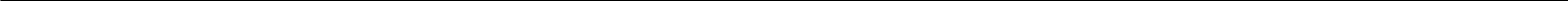 Klasa 4 – wymagania na poszczególne oceny szkolne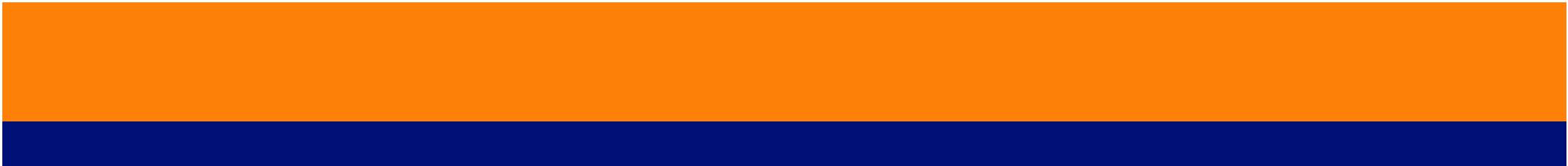 Dział 1. Poznawanie przyrody (odpowiada treściom kształcenia z działów I i częściowo II z Podstawy programowej kształcenia ogólnego)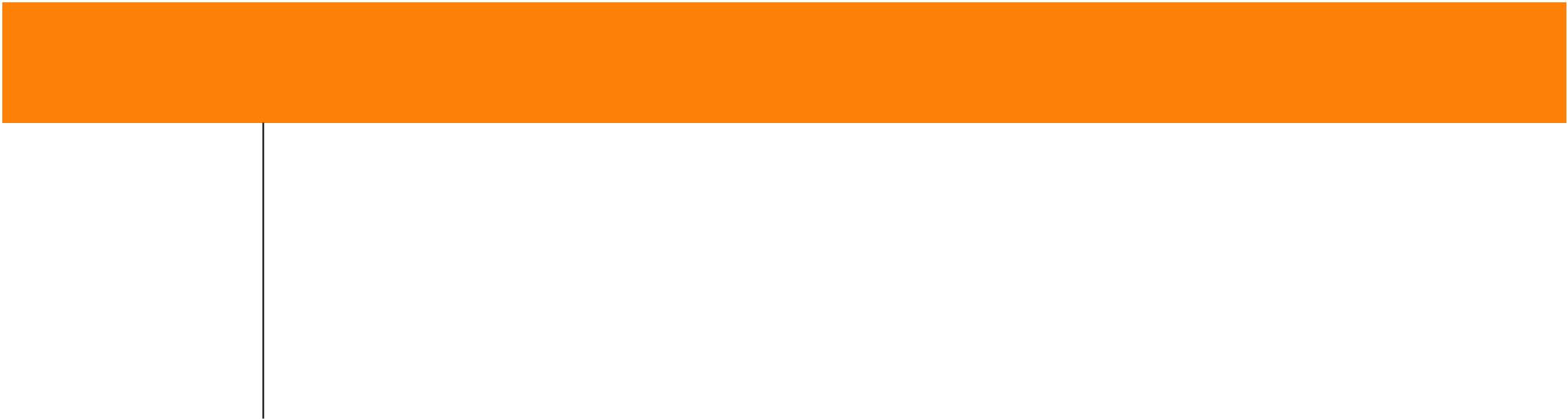 7. Podsumowanie działu 1.	Wykazuje się wiadomościami i umiejętnościami z lekcji 1–6.– Poznawanie przyrodyDział 2. Orientacja w terenie i pogoda (odpowiada treściom kształcenia z działów II (częściowo) i III z Podstawy programowej kształcenia ogólnego)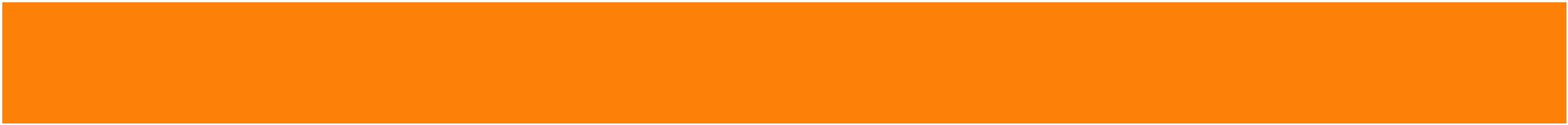 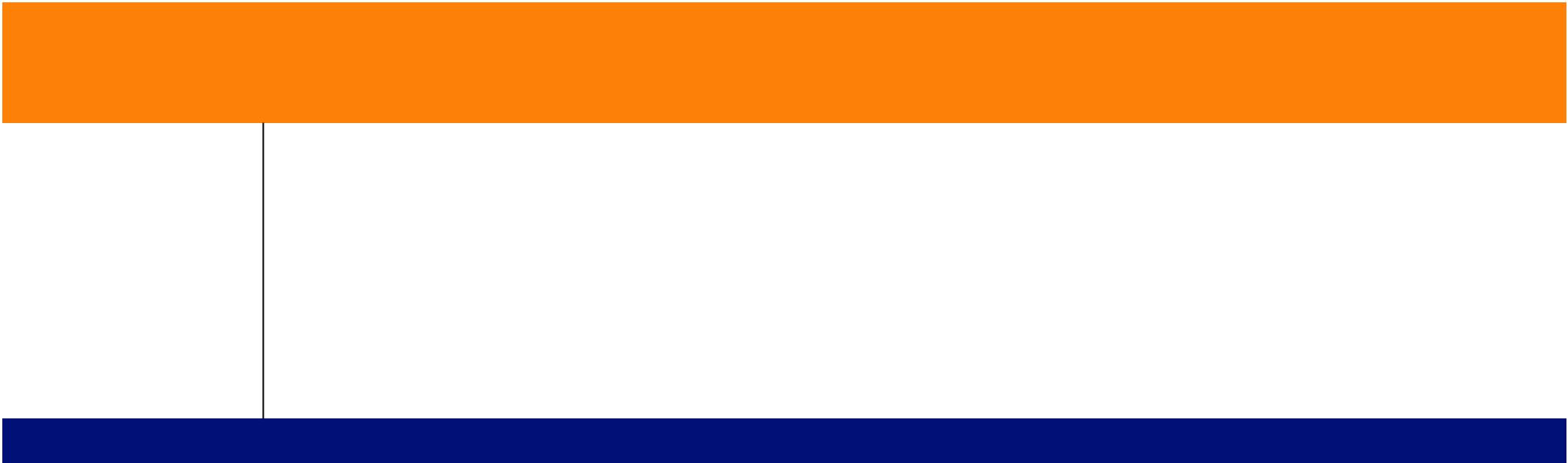 26. Podsumowanie działu 3.	Wykazuje się wiadomościami i umiejętnościami z lekcji 16–25.– Ja i moje ciałoDział 4. Ja i moje otoczenie (odpowiada treściom kształcenia z działu V z Podstawy programowej kształcenia ogólnego)NumerWymagania podstawoweWymagania podstawoweWymagania ponadpodstawoweNumerUczeń na ocenę:Uczeń na ocenę:Uczeń na ocenę:i temat lekcjidopuszczającądostatecznądobrąbardzo dobrącelującądopuszczającądostatecznądobrąbardzo dobrącelującą1. Sposoby poznawania przyrody•wymienia źródła wiedzy• określa, co to jest przyroda;• określa, co to jest przyroda;•podaje przykłady obiektów,• wyjaśnia, co to są narządy• wyjaśnia, co to są narządy• wyjaśnia, jakie są źródła• wyjaśnia, jakie są źródła•o przyrodzie;• podaje po dwa przykłady• podaje po dwa przykładyorganizmów, które możnazmysłów i jaka jest ich rolawiedzy o przyrodzie.•wymienia zmysły potrzebneobserwacji przyrodniczych,obserwować przez mikro-w poznawaniu przyrody.do poznawania przyrody;w których wykorzystuje sięskop;•podaje przykłady obiektów,lornetkę.• wyjaśnia, do czego jest• wyjaśnia, do czego jestktóre można obserwowaćpotrzebna mapa, kompasprzez lupę.i taśma miernicza.2. Obserwacje przyrodnicze•podaje przykłady organi-•wymienia sposoby dokumen-• wyjaśnia, co to jest obserwa-• wyjaśnia, co to jest obserwa-•opracowuje kartę obserwacji•wyjaśnia, kiedy możnazmów, obiektów i zjawisk,towania obserwacji przyrod-cja przyrodnicza.dowolnego obiektu.na podstawie obserwacjiktóre można obserwować.niczej;wyciągnąć wnioski.• wymienia zasady bezpie-• wymienia zasady bezpie-czeństwa, których należyprzestrzegać, prowadzącobserwacje przyrodnicze.3. Doświadczenia przyrodnicze•podaje przykłady pytań,•wymienia zasady, których•wymienia punkty, które• podaje różnice między próbą• podaje różnice między próbą• uzasadnia, dlaczego w do-• uzasadnia, dlaczego w do-na które można uzyskaćnależy przestrzegać, prowa-zawiera karta doświadczenia.badawczą a kontrolną w do-świadczeniu jest potrzebnaodpowiedź, przeprowadzającdząc doświadczenie.świadczeniu.próba kontrolna.doświadczenie przyrodnicze.4. Kierunki geograficzne•wyjaśnia, kiedy jest nam•posługuje się kompasem•opisuje kierunki świata•opisuje sposoby wyznaczania•konstruuje kompas domo-potrzebna znajomość kierun-przy wyznaczaniu kierunkówna róży kierunków;kierunków świata w sytuacji,wym sposobem wedługków świata,świata.• określa kierunki świata w te-• określa kierunki świata w te-gdy nie ma przyrządów i gdyinstrukcji i posługuje się nim.• wyznacza kierunki świata za• wyznacza kierunki świata zarenie.nie widać Słońca.pomocą gnomonu i Słońca.5. Zmiany położenia Słońca•podaje przykłady świadczące•określa długość dnia•charakteryzuje widnokrąg•podaje zależności między•wyjaśnia, dlaczego drogana niebieo pozornych zmianach poło-(od wschodu do zachoduw mieście i na wsi;wielkością widnokręgu a wy-Słońca nad widnokręgiem•żenia Słońca na niebie;•Słońca);•analizuje zależności międzysokością, na jakiej znajdujeodbywa się w cyklu dobo-•wyjaśnia znaczenie pojęć:•wyjaśnia pojęcie widnokręgu.długością cienia a wysokościąsię obserwator.wym.wschód Słońca, górowanieSłońca nad widnokręgiem.Słońca, zachód Słońca.NumerWymagania podstawoweWymagania podstawoweWymagania podstawoweWymagania podstawoweWymagania podstawoweWymagania ponadpodstawoweWymagania ponadpodstawoweWymagania ponadpodstawoweWymagania ponadpodstawoweWymagania ponadpodstawoweNumerUczeń na ocenę:Uczeń na ocenę:Uczeń na ocenę:Uczeń na ocenę:Uczeń na ocenę:Uczeń na ocenę:i temat lekcjidopuszczającądostatecznądostatecznądostatecznądobrąbardzo dobrącelującądopuszczającądostatecznądostatecznądostatecznądobrąbardzo dobrącelującą6. Położenie Słońca na niebie•wymienia daty rozpoczyna-• opisuje ilustracje pokazujące•rozpoznaje i wskazuje rysunki• samodzielnie wykonuje ry-•wyjaśnia przyczyny występo-6. Położenie Słońca na niebie•wymienia daty rozpoczyna-• opisuje ilustracje pokazujące•rozpoznaje i wskazuje rysunki• samodzielnie wykonuje ry-•wyjaśnia przyczyny występo-w różnych porach rokujące kalendarzowe pory roku;drogę Słońca nad widnokrę-przedstawiające drogę Słońcasunki przedstawiające drogęwania różnic w długości drogi•wyjaśnia znaczenie pojęć:giem w zależności od pórw dniach rozpoczynającychSłońca nad widnokręgiemSłońca nad widnokręgiem,równonoc i przesilenie.roku.pory roku;w dniach rozpoczęcia pórw zależności od pory roku.•wyjaśnia zależność miedzyroku.wysokością Słońca nad wid-nokręgiem a długością cieniaw różnych porach roku.8. Co to jest plan?8. Co to jest plan?•wyjaśnia, co to jest plan;wyjaśnia, co to jest plan;•rysuje proste plany małychrysuje proste plany małych• rysuje obiekty w podanych• rysuje obiekty w podanych• rysuje obiekty w podanych• szacuje na podstawie po-• szacuje na podstawie po-• szacuje na podstawie po-• wyciąga wnioski dotyczące• wyciąga wnioski dotyczące•podaje przykłady zastosowa-podaje przykłady zastosowa-przedmiotów w zeszycie, np.przedmiotów w zeszycie, np.dowolnych zmniejszeniach,dowolnych zmniejszeniach,miarów sali lekcyjnej, ile razymiarów sali lekcyjnej, ile razyzależności między zasto-zależności między zasto-nia planów.nia planów.pudełka od zapałek;pudełka od zapałek;np. plan klasy, pokoju, ławkinp. plan klasy, pokoju, ławkinależy zmniejszyć długośćnależy zmniejszyć długośćsowanym pomniejszeniemsowanym pomniejszeniem•wyjaśnia, dlaczego nie możnawyjaśnia, dlaczego nie możnaszkolnej.szkolnej.i szerokość sali, aby jej plani szerokość sali, aby jej planobiektu a wielkością tegoobiektu a wielkością tegonarysować planu klasy beznarysować planu klasy bezzmieścił się na kartce.zmieścił się na kartce.obiektu na planie.obiektu na planie.zmniejszenia jej wymiarów.zmniejszenia jej wymiarów.9. Plan i mapa9. Plan i mapa•wymienia różnice miedzywymienia różnice miedzy•rozpoznaje na mapie znakirozpoznaje na mapie znaki•określa kierunki świataokreśla kierunki świata• planuje i opisuje trasę wy-• planuje i opisuje trasę wy-• planuje i opisuje trasę wy-• podaje przykłady innych map• podaje przykłady innych mapplanem i mapą;planem i mapą;topograficzne liniowe, po-topograficzne liniowe, po-na mapie topograficznej;na mapie topograficznej;cieczki, określając kierunkicieczki, określając kierunki(np. tematycznych) i opisuje(np. tematycznych) i opisuje•wymienia stałe elementywymienia stałe elementywierzchniowe i punktowe,wierzchniowe i punktowe,•analizuje mapy topograficzneanalizuje mapy topograficzne•świata;świata;ich zastosowanie.ich zastosowanie.•mapy;mapy;•podaje ich przykłady.podaje ich przykłady.pod względem liczby zabu-pod względem liczby zabu-•wyznacza trasę wędrówki,wyznacza trasę wędrówki,•odczytuje na mapie topogra-odczytuje na mapie topogra-•rozpoznaje mapę topogra-rozpoznaje mapę topogra-dowań i innych elementów.dowań i innych elementów.zgodnie z opisem na mapiezgodnie z opisem na mapieficznej, gdzie znajduje się np.ficznej, gdzie znajduje się np.ficzną wśród innych mapficzną wśród innych maptopograficznej.topograficznej.las, szkoła, kościół.las, szkoła, kościół.do wyboru.do wyboru.10. Korzystanie z planów i map10. Korzystanie z planów i map•wskazuje plany miast wśródwskazuje plany miast wśród•odczytuje informacje z planuodczytuje informacje z planu•planuje trasę wycieczkiplanuje trasę wycieczki• orientuje plan miasta i mapę• orientuje plan miasta i mapę• orientuje plan miasta i mapę• szkicuje trasę ze szkoły• szkicuje trasę ze szkołymap;map;miasta i mapy topograficznejmiasta i mapy topograficznejpo mieście lub po najbliższejpo mieście lub po najbliższejtopograficzną za pomocątopograficzną za pomocądo domu, uwzględniając kie-do domu, uwzględniając kie-•wymienia sytuacje życiowe,wymienia sytuacje życiowe,•w podstawowym zakresie;w podstawowym zakresie;okolicy z uwzględnieniemokolicy z uwzględnieniemkompasu i charakterystycz-kompasu i charakterystycz-runki świata, bez korzystaniarunki świata, bez korzystaniakiedy plan miasta jest nie-kiedy plan miasta jest nie-•wskazuje ulice i określa kie-wskazuje ulice i określa kie-najciekawszych punktów lubnajciekawszych punktów lub•nych punktów w terenie;nych punktów w terenie;z mapy.z mapy.zbędny.zbędny.runki, w których przebiegają,runki, w których przebiegają,punktów wskazanych przezpunktów wskazanych przez•opisuje przebieg podanejopisuje przebieg podanejnp. z północy na południe;np. z północy na południe;nauczyciela.nauczyciela.trasy z uwzględnieniemtrasy z uwzględnieniem• pokazuje na planie punkty• pokazuje na planie punkty• pokazuje na planie punktykierunków przebiegu ulic,kierunków przebiegu ulic,wymienione przez nauczy-wymienione przez nauczy-lokalizacji zabytków itp.lokalizacji zabytków itp.ciela;ciela;•określa kierunki świataokreśla kierunki światana mapie topograficznejna mapie topograficzneji planie miasta.i planie miasta.NumerWymagania podstawoweWymagania podstawoweWymagania podstawoweWymagania podstawoweWymagania ponadpodstawoweWymagania ponadpodstawoweWymagania ponadpodstawoweWymagania ponadpodstawoweWymagania ponadpodstawoweWymagania ponadpodstawoweNumerUczeń na ocenę:Uczeń na ocenę:Uczeń na ocenę:Uczeń na ocenę:Uczeń na ocenę:i temat lekcjidopuszczającądostatecznądobrąbardzo dobrącelującądopuszczającądostatecznądobrąbardzo dobrącelującą11. Składniki pogody•wymienia składniki pogody.•opisuje poszczególne skład-• rozróżnia opady i osady• rozróżnia opady i osady•na podstawie prognozy•rozróżnia przykładowe11. Składniki pogody•wymienia składniki pogody.•opisuje poszczególne skład-• rozróżnia opady i osady• rozróżnia opady i osady•na podstawie prognozy•rozróżnia przykładoweniki pogody.atmosferyczne.pogody opisuje jej składniki.rodzaje chmur i przewidujena podstawie ich wygląduzmiany w pogodzie.12. Pomiar składników pogody•przyporządkowuje składniki•wymienia jednostki pomiaru•odczytuje wartości skład-•na podstawie wartości•przewiduje wartości skład-pogody do urządzeń pomia-składników pogody.ników pogody z urządzeńposzczególnych składnikówników pogody w zależnościrowych.pomiarowych.pogody opisuje warunkiod sytuacji opisanych przezpogodowe.nauczyciela.13. Mapa pogody w różnych•przedstawia składniki pogody•odczytuje składniki pogody• określa pogodę na podstawie• określa pogodę na podstawie• rozróżnia pory roku na pod-• rozróżnia pory roku na pod-•przedstawia mapę pogodyporach rokuza pomocą symboli graficz-z mapy pogody.mapy pogody wybranejstawie wybranych mapna podstawie prognozynych.części kraju.pogody.słownej.14. Niebezpieczeństwa związane•wymienia niebezpieczeństwa• opisuje, jak należy zachować• opisuje, jak należy zachować• Opisuje, jak należy zachować• Opisuje, jak należy zachować•opisuje zjawisko tęczy.•opisuje zasadę działaniaz pogodązwiązane z pogodą.się podczas burzy.się podczas wichury, ulewypiorunochronu.i śnieżycy.15. Podsumowanie działu 2.Wykazuje się wiadomościami i umiejętnościami z lekcji 8–14.Wykazuje się wiadomościami i umiejętnościami z lekcji 8–14.Wykazuje się wiadomościami i umiejętnościami z lekcji 8–14.Wykazuje się wiadomościami i umiejętnościami z lekcji 8–14.Wykazuje się wiadomościami i umiejętnościami z lekcji 8–14.– Orientacja w terenie i pogodaDział 3. Ja i moje ciało (odpowiada treściom kształcenia z działu IV z Podstawy programowej kształcenia ogólnego)Dział 3. Ja i moje ciało (odpowiada treściom kształcenia z działu IV z Podstawy programowej kształcenia ogólnego)Dział 3. Ja i moje ciało (odpowiada treściom kształcenia z działu IV z Podstawy programowej kształcenia ogólnego)Dział 3. Ja i moje ciało (odpowiada treściom kształcenia z działu IV z Podstawy programowej kształcenia ogólnego)Dział 3. Ja i moje ciało (odpowiada treściom kształcenia z działu IV z Podstawy programowej kształcenia ogólnego)Dział 3. Ja i moje ciało (odpowiada treściom kształcenia z działu IV z Podstawy programowej kształcenia ogólnego)Dział 3. Ja i moje ciało (odpowiada treściom kształcenia z działu IV z Podstawy programowej kształcenia ogólnego)Dział 3. Ja i moje ciało (odpowiada treściom kształcenia z działu IV z Podstawy programowej kształcenia ogólnego)Dział 3. Ja i moje ciało (odpowiada treściom kształcenia z działu IV z Podstawy programowej kształcenia ogólnego)Dział 3. Ja i moje ciało (odpowiada treściom kształcenia z działu IV z Podstawy programowej kształcenia ogólnego)16. Organizm człowieka•podaje przykłady narządów•wskazuje, że podstawowym•podaje funkcje układów•rozpoznaje położenie ukła-•opisuje hierarchicznośćw organizmie człowieka orazelementem budującymnarządów w organizmiedów i narządów na rycinachstruktury organizmu.ich funkcje.organizm jest komórka;człowieka.anatomicznych.• wymienia główne układy na-• wymienia główne układy na-rządów organizmu człowieka.17. Układ ruchu•wymienia funkcje szkieletu;•wskazuje dwa przeciwstaw-•wymienia elementy składowe•wyjaśnia, dlaczego mięśnie•omawia budowę i funkcjono-• wskazuje na planszy podsta-• wskazuje na planszy podsta-nie działające mięśnie, np.•szkieletu człowieka;muszą pracować parami.wanie stawu.wowe części szkieletu;zginacz i prostownik przedra-•wskazuje główne mięśnie• określa rolę układu mięśnio-• określa rolę układu mięśnio-mienia;organizmu człowieka.wego w organizmie.• wskazuje na modelu szkieletu• wskazuje na modelu szkieletuczłowieka rodzaje połączeńkości.18. Układ pokarmowy• omawia rolę układu pokar-• omawia rolę układu pokar-• wskazuje na schematach bu-• wskazuje na schematach bu-•opisuje ogólnie przebieg•wymienia rodzaje zębów•opisuje rolę ślinianek, wą-mowego.dowy układu pokarmowegoprocesów zachodzącychczłowieka i podaje ich funk-troby i trzustki.tworzące go narządy i podajew przewodzie pokarmowymcje.ich nazwy.człowieka.NumerWymagania podstawoweWymagania podstawoweWymagania podstawoweWymagania podstawoweWymagania ponadpodstawoweWymagania ponadpodstawoweWymagania ponadpodstawoweWymagania ponadpodstawoweWymagania ponadpodstawoweWymagania ponadpodstawoweNumerUczeń na ocenę:Uczeń na ocenę:Uczeń na ocenę:Uczeń na ocenę:Uczeń na ocenę:i temat lekcjidopuszczającądostatecznądobrąbardzo dobrącelującądopuszczającądostatecznądobrąbardzo dobrącelującą19. Układ oddechowy•omawia rolę układu odde-•na schematach budowy•uzasadnia, dlaczego oddy-• opisuje proces wymiany ga-• opisuje proces wymiany ga-•wykazuje związek między19. Układ oddechowy•omawia rolę układu odde-•na schematach budowy•uzasadnia, dlaczego oddy-• opisuje proces wymiany ga-• opisuje proces wymiany ga-•wykazuje związek międzychowego.układu oddechowego wska-chanie przez nos jest zdrow-zowej zachodzący w płucach.budową a rolą krtani.zuje tworzące go narządysze niż przez usta.i podaje ich nazwy.20. Układ krwionośny•wymienia główne funkcje•omawia rolę serca.•opisuje rodzaje naczyń• na podstawie ryciny omawia• na podstawie ryciny omawia•wyjaśnia, dlaczego krążeniekrwi.krwionośnych.budowę serca.krwi jest warunkiem życiaczłowieka.21. Układ nerwowy•wskazuje na planszy układ• omawia rolę układu nerwo-• omawia rolę układu nerwo-•dokonuje podziału układu• wymienia funkcje, jakie pełni• wymienia funkcje, jakie pełni•wyjaśnia, dlaczego układnerwowy;wego w funkcjonowaniunerwowego pod względemmóżdżek.nerwowy odgrywa kluczową•nazywa podstawowe ele-organizmu.budowy.rolę w organizmie.menty układu nerwowego.22. Układ rozrodczy•wskazuje różnice w budowie• określa rolę układu rozrod-• określa rolę układu rozrod-• wskazuje na planszy roz-• wskazuje na planszy roz-•określa rolę poszczególnych•uzasadnia przystosowaniekomórki jajowej i plemnika,czego kobiety i układu roz-mieszczenie narządównarządów w układzie roz-budowy układu rozrodczego•podaje nazwy poszczegól-rodczego mężczyzny.rozrodczych kobiety i męż-rodczym męskim i układziemęskiego i układu rozrod-nych elementów budowyczyzny.rozrodczym żeńskim.czego żeńskiego do pełnio-układu rozrodczego kobietynych funkcji.i układu rozrodczego męż-czyzny.23. Zmiany zachodzące okresie•opisuje zmiany zachodzące• wyjaśnia, na czym polega• wyjaśnia, na czym polega•wskazuje czynniki wpływa-•charakteryzuje etap dojrze-•wyjaśnia, co to znaczy,dojrzewaniaw organizmach dziewczątdojrzewanie dziewczątjące pozytywnie i negatywniewania.że na dojrzewanie mająi chłopców w okresie dojrze-i chłopców.na rozwój organizmu w okre-wpływ hormony.wania.sie dojrzewania.24. Narządy zmysłów•wymienia zmysły człowieka•opisuje rolę poszczególnych• wyjaśnia, co to znaczy,• wyjaśnia, co to znaczy,• uzasadnia, że zmysły chronią• uzasadnia, że zmysły chronią•opisuje rolę mózgu w odbie-i wskazuje je na własnymzmysłów w odbieraniu wra-że zmysły ulegają adaptacji;organizm przed niebezpiecz-raniu wrażeń ze środowiska•organizmie;żeń ze środowiska zewnętrz-•podaje przykłady świadczącenymi czynnikami zewnętrz-zewnętrznego przez narządy•podaje podstawowe zasady•nego;o ochronnym działaniu zmy-nymi.zmysłów.dbania o słuch i wzrok.•uzasadnia, dlaczego niesłów dla organizmu.należy słuchać zbyt głośnejmuzyki oraz korzystać zbytdługo z telefonów komórko-wych.NumerWymagania podstawoweWymagania podstawoweWymagania podstawoweWymagania podstawoweWymagania ponadpodstawoweWymagania ponadpodstawoweWymagania ponadpodstawoweWymagania ponadpodstawoweNumerUczeń na ocenę:Uczeń na ocenę:Uczeń na ocenę:Uczeń na ocenę:Uczeń na ocenę:i temat lekcjidopuszczającądostatecznądobrąbardzo dobrącelującądopuszczającądostatecznądobrąbardzo dobrącelującą25. Jak dbać o własne ciało•wymienia substancje wyda-•wskazuje znaczenie czystości• opisuje poprawne zasady• wyjaśnia, dlaczego prze-•proponuje i przeprowadza25. Jak dbać o własne ciało•wymienia substancje wyda-•wskazuje znaczenie czystości• opisuje poprawne zasady• wyjaśnia, dlaczego prze-•proponuje i przeprowadzai otoczenie?lane i wydzielane przez skórę;odzieży, obuwia, bieliznymycia zębów.strzeganie higieny osobistejdoświadczenie przedsta-•podaje zasady pielęgnacjii otoczenia dla utrzymaniajest obowiązkiem każdegowiające niszczenie szkliwaskóry, włosów, zębów i pa-zdrowia;człowieka.nazębnego.znokci.•podaje przykłady ubiorudostosowanego do pory rokui rodzaju pracy.27. Świat substancji27. Świat substancji•wymienia trzy podstawowewymienia trzy podstawowe• wymienia trzy stany skupie-• wymienia trzy stany skupie-• wymienia trzy stany skupie-• opisuje trzy stany skupienia• opisuje trzy stany skupienia• opisuje trzy stany skupienia•uzasadnia, dlaczego przykła-uzasadnia, dlaczego przykła-• opisuje własności ciała w za-• opisuje własności ciała w za-grupy ciał stałych w zależno-grupy ciał stałych w zależno-nia substancji.nia substancji.substancji w zależnościsubstancji w zależnościdowe ciało zostało wykonanedowe ciało zostało wykonaneleżności od rodzaju substan-ści od ich właściwości fizycz-ści od ich właściwości fizycz-od ułożenia drobin oraz moż-od ułożenia drobin oraz moż-z danej substancji.z danej substancji.cji, z jakiej zostało wykonane.nych.nych.liwości ich przemieszczania.liwości ich przemieszczania.28. Niebezpieczne substancje28. Niebezpieczne substancje•odróżnia środki szkodliweodróżnia środki szkodliwe•na podstawie instrukcjina podstawie instrukcji•uzasadnia celowość umiesz-uzasadnia celowość umiesz-•interpretuje szkodliwość pro-interpretuje szkodliwość pro-• określa szkodliwe dla zdrowia• określa szkodliwe dla zdrowiapo oznaczeniach na opako-po oznaczeniach na opako-omawia sposób posługiwaniaomawia sposób posługiwaniaczania symboli ostrzegaw-czania symboli ostrzegaw-duktu oznaczonego kilkomaduktu oznaczonego kilkomaskutki działania preparatówwaniu lub etykiecie.waniu lub etykiecie.się środkami czystości.się środkami czystości.czych na produktach szkodli-czych na produktach szkodli-piktogramami ostrzegaw-piktogramami ostrzegaw-drażniących, żrących, wybu-wych.wych.czymi.czymi.chowych i toksycznych.29. Uszkodzenia ciała29. Uszkodzenia ciała•wskazuje sposoby postępo-wskazuje sposoby postępo-•podaje przyczyny uszkodzeńpodaje przyczyny uszkodzeń•wskazuje poprawne postępo-wskazuje poprawne postępo-•podaje różnice międzypodaje różnice między•wymienia rodzaje uszkodzeńwania podczas opatrywaniawania podczas opatrywaniaskóry;skóry;wanie w wypadku pogryzie-wanie w wypadku pogryzie-zwichnięciem a złamaniem;zwichnięciem a złamaniem;ciała i opisuje sposoby udzie-•otarcia lub skaleczenia;otarcia lub skaleczenia;•opisuje objawy złamaniaopisuje objawy złamaniania przez zwierzę.nia przez zwierzę.• wyjaśnia, dlaczego nie należy• wyjaśnia, dlaczego nie należy• wyjaśnia, dlaczego nie należylania pierwszej pomocy.•opisuje sposoby zabezpie-opisuje sposoby zabezpie-kości.kości.opalać się bez właściwegoopalać się bez właściwegoczania ciała przed skutkamiczania ciała przed skutkamizabezpieczenia skóry.zabezpieczenia skóry.nadmiernego promieniowa-nadmiernego promieniowa-nia słonecznego.nia słonecznego.30. Choroby zakaźne i zapobie-30. Choroby zakaźne i zapobie-•wyjaśnia, co to są chorobywyjaśnia, co to są choroby•uzasadnia konieczność za-uzasadnia konieczność za-•wskazuje przykłady choróbwskazuje przykłady chorób•opisuje objawy wybranychopisuje objawy wybranych•omawia ogólnie zasadęganie imganie imzakaźne;zakaźne;sięgnięcia porady lekarskiejsięgnięcia porady lekarskiejbakteryjnych i wirusowych;bakteryjnych i wirusowych;chorób zakaźnych.chorób zakaźnych.działania szczepionki.•opisuje podstawowe sposobyopisuje podstawowe sposobyw przypadku zachorowaniaw przypadku zachorowania•uzasadnia celowość wykony-uzasadnia celowość wykony-zapobiegania chorobomzapobiegania chorobomna chorobę zakaźną;na chorobę zakaźną;wania szczepień ochronnych.wania szczepień ochronnych.zakaźnym.zakaźnym.•podaje przykłady choróbpodaje przykłady choróbzakaźnych człowieka i drógzakaźnych człowieka i drógzakażenia się nimi.zakażenia się nimi.NumerWymagania podstawoweWymagania podstawoweWymagania podstawoweWymagania podstawoweWymagania ponadpodstawoweWymagania ponadpodstawoweWymagania ponadpodstawoweWymagania ponadpodstawoweWymagania ponadpodstawoweWymagania ponadpodstawoweNumerUczeń na ocenę:Uczeń na ocenę:Uczeń na ocenę:Uczeń na ocenę:Uczeń na ocenę:i temat lekcjidopuszczającądostatecznądobrąbardzo dobrącelującądopuszczającądostatecznądobrąbardzo dobrącelującą36. Formy ukształtowania po-•wymienia formy ukształto-•rozpoznaje na ilustracjach• wskazuje i nazywa elementy• wskazuje i nazywa elementy• rozpoznaje i nazywa ele-• rozpoznaje i nazywa ele-•charakteryzuje poszczególne36. Formy ukształtowania po-•wymienia formy ukształto-•rozpoznaje na ilustracjach• wskazuje i nazywa elementy• wskazuje i nazywa elementy• rozpoznaje i nazywa ele-• rozpoznaje i nazywa ele-•charakteryzuje poszczególnewierzchni Ziemiwania terenu;i nazywa poszczególne formypagórka;menty doliny rzecznej w te-formy ukształtowania terenu;• wskazuje, które z form• wskazuje, które z formukształtowania terenu.•rozpoznaje zbocza łagodnerenie.•rozpoznaje w terenie formysą wklęsłe, a które wypukłei strome;terenu i wykonuje dokumen-(na fotografiach, modelach• wskazuje na modelu i nazywa• wskazuje na modelu i nazywatację fotograficzną.lub w terenie).elementy doliny rzecznej.37. Warunki życia na lądzie•wymienia najważniejsze•podaje przykłady sposobów•podaje przykłady przysto-•podaje przykłady roślin•wykazuje związek budowycechy środowisk lądowych.przetrwania zimy przezsowań roślin do warunkówświatłolubnych i cieniolub-zwierząt z przystosowaniemrośliny i zwierzęta.suchych i wilgotnych.nych.do życia na różnych podło-żach.38. Organizmy najbliższej•rozpoznaje pospolite drzewa,•wskazuje różnice między•podaje przykłady bylin• wyjaśnia, co to są byliny.• wyjaśnia, co to są byliny.•podaje różnice między rośli-okolicykrzewy i rośliny zielne wystę-drzewem iglastym a liścia-występujących w najbliższejnami jednorocznymi, dwulet-pujące w najbliższej okolicystym;okolicy.nimi i wieloletnimi.•oraz podaje ich nazwy;• wyjaśnia, czym różni się• wyjaśnia, czym różni się•rozpoznaje pospolite zwie-drzewo od krzewu i roślinyrzęta występujące w najbliż-zielnej;szej okolicy oraz podaje ich• wskazuje pień i koronę• wskazuje pień i koronęnazwy.drzewa.39. Las jako środowisko życia•wyjaśnia, co to jest las;• omawia znaczenie tablic in-• omawia znaczenie tablic in-•wyjaśnia różnice między•wyjaśnia znaczenie pojęć:•prezentuje samodzielnieorganizmów•wymienia funkcje lasu;formacyjnych umieszczanychlasem liściastym, iglastymbuczyna, bór, las mieszany.opracowany regulamin za-•podaje podstawowe zasadyprzy wejściu do lasu.i mieszanym.chowania się w lesie.zachowania się w lesie.40. Organizmy różnych warstw•wymienia warstwy roślinno-•podaje przykłady roślin•opisuje temperaturę powie-•wyjaśnia, dlaczego rośliny•omawia przystosowanialasuści w lesie;tworzących poszczególnetrza, wilgotność i nasłonecz-runa leśnego kwitną wczesnąroślin w poszczególnych war-•podaje przykłady grzybówwarstwy lasu.nienie w poszczególnych•wiosna;stwach lasu do panującychjadalnych, niejadalnychwarstwach lasu;•wyjaśnia znaczenie ściółkitam warunków.i trujących.• opisuje, jak można poznawać• opisuje, jak można poznawaćleśnej dla życia w lesie.las za pomocą różnych zmy-słów.41. Sposoby odżywiania się•rozróżnia cudzożywny i sa-•podaje przykłady znaczenia• uzasadnia, że człowiek jest• uzasadnia, że człowiek jest• uzasadnia, że rośliny to orga-• uzasadnia, że rośliny to orga-•opisuje ogólnie proces foto-organizmówmożywny sposób odżywia-roślin w przyrodzie i życiuorganizmem cudzożywnym.nizmy samożywne.syntezy.nia się.człowieka,NumerWymagania podstawoweWymagania podstawoweWymagania podstawoweWymagania podstawoweWymagania ponadpodstawoweWymagania ponadpodstawoweWymagania ponadpodstawoweWymagania ponadpodstawoweWymagania ponadpodstawoweWymagania ponadpodstawoweNumerUczeń na ocenę:Uczeń na ocenę:Uczeń na ocenę:Uczeń na ocenę:Uczeń na ocenę:i temat lekcjidopuszczającądostatecznądobrąbardzo dobrącelującądopuszczającądostatecznądobrąbardzo dobrącelującą42. Przystosowania organizmów••na wybranych przykładach•wykazuje różnorodność spo-•uzasadnia, że budowa roślin•podaje przykłady przystoso-•wykazuje związek między42. Przystosowania organizmów••na wybranych przykładach•wykazuje różnorodność spo-•uzasadnia, że budowa roślin•podaje przykłady przystoso-•wykazuje związek międzydo zdobywania pokarmuprzedstawia przystosowaniasobów polowania zwierzątstanowi przystosowaniewań zwierząt do odżywianiabudową przewodu pokarmo-zwierząt roślinożernychmięsożernych.do samożywnego odżywianiasię pokarmem płynnym.wego roślinożerców a spoży-i mięsożernych do zdobywa-się.wanym przez nie pokarmem.nia pokarmu.43. Łąka jako środowisko życia••podaje przykłady wykorzy-•rozpoznaje typowe rośliny•rozpoznaje zwierzęta żyjące•rozróżnia rośliny jednoroczne•rozróżnia łąki naturalneorganizmówstywania łąk przez człowieka.łąkowe.na łące.i byliny.i stworzone przez człowieka.44. Rośliny uprawne••wymienia produkty otrzymy-•rozpoznaje zboża uprawiane•określa cel tworzenia pól•wskazuje różnice miedzy•wyjaśnia, co to są roślinywane z poszczególnych zbóż;w Polsce;uprawnych;polem uprawnym a łąką;zbożowe, okopowe, oleiste.••wymienia produkty otrzymy-•nazywa rośliny oleiste;•opisuje zastosowanie i wyko-• opisuje wykorzystanie i za-• opisuje wykorzystanie i za-wane z ziemniaków i bura-•podaje przykłady roślinrzystanie różnych rodzajówstosowanie roślin włóknodaj-ków cukrowych.warzywnych.i różnych części roślin.nych.45. Wody stojące i płynące••wymienia wody występujące•podaje przykłady zbiorników•wyjaśnia pojęcia: bagno,• rozpoznaje w terenie wody• rozpoznaje w terenie wody•charakteryzuje wpływ róż-w najbliższej okolicy;sztucznych i naturalnych;staw, jezioro;powierzchniowe w najbliższejnych czynników na wody• podaje przykłady wód płyną-• podaje przykłady wód płyną-• podaje przykłady wód płyną-•omawia wykorzystanie wód•wyjaśnia, co to jest źródłookolicy i podaje ich nazwy;powierzchniowe;cych i stojących.płynących i stojących.i ujście rzeki;• wyjaśnia, co to jest nurt rzeki;• wyjaśnia, co to jest nurt rzeki;•opisuje skutki powodzi;•opisuje rzekę w najbliższej• opisuje naturalne i sztuczne• opisuje naturalne i sztuczne•opisuje działalność rzekiokolicy.zbiorniki wodne i rozpoznaje(żłobienie koryta, podmywa-je w terenie.nie brzegów, transport piaskui inne).46. Warunki życia w wodzie• wymienia korzyści, jakie daje• wymienia korzyści, jakie daje• wymienia korzyści, jakie daje•wskazuje najważniejsze•wykazuje różnice w warun-•opisuje proces wymiany•wyjaśnia zasadę działaniaorganizmom środowiskoprzystosowania ryb do życiakach życia w wodzie i na lą-gazowej u ryby.pęcherza pławnego.wodne.w środowisku wodnym.dzie.47. Organizmy słodkowodne• podaje przykłady ryb słod-• podaje przykłady ryb słod-• podaje przykłady ryb słod-•podaje przykłady słodko-•omawia strefy występowania• określa, czym jest plankton• określa, czym jest plankton•na wybranych przykładachkowodnych występującychwodnych zwierząt (innych niżroślin w jeziorze.i jakie jest jego znaczenie.przedstawia przystosowaniaw Polsce.ryby) żyjących w Polsce.roślin do życia w wodzie.48. Podsumowanie działu 5.Wykazuje się wiadomościami i umiejętnościami z lekcji 35–47.Wykazuje się wiadomościami i umiejętnościami z lekcji 35–47.Wykazuje się wiadomościami i umiejętnościami z lekcji 35–47.Wykazuje się wiadomościami i umiejętnościami z lekcji 35–47.Wykazuje się wiadomościami i umiejętnościami z lekcji 35–47.Wykazuje się wiadomościami i umiejętnościami z lekcji 35–47.– Środowisko przyrodniczenajbliższej okolicyNumerNumerWymagania podstawoweWymagania podstawoweWymagania podstawoweWymagania podstawoweWymagania podstawoweWymagania podstawoweWymagania ponadpodstawoweWymagania ponadpodstawoweWymagania ponadpodstawoweWymagania ponadpodstawoweWymagania ponadpodstawoweWymagania ponadpodstawoweNumerNumerUczeń na ocenę:Uczeń na ocenę:Uczeń na ocenę:Uczeń na ocenę:Uczeń na ocenę:Uczeń na ocenę:Uczeń na ocenę:Uczeń na ocenę:i temat lekcjii temat lekcjidopuszczającądopuszczającądopuszczającądostatecznądostatecznądobrądobrąbardzo dobrąbardzo dobrąCelującądopuszczającądopuszczającądopuszczającądostatecznądostatecznądobrądobrąbardzo dobrąbardzo dobrąCelującąDział 6. Krajobraz najbliższej okolicy (odpowiada treściom kształcenia z działu VII z Podstawy programowej kształcenia ogólnego)Dział 6. Krajobraz najbliższej okolicy (odpowiada treściom kształcenia z działu VII z Podstawy programowej kształcenia ogólnego)Dział 6. Krajobraz najbliższej okolicy (odpowiada treściom kształcenia z działu VII z Podstawy programowej kształcenia ogólnego)Dział 6. Krajobraz najbliższej okolicy (odpowiada treściom kształcenia z działu VII z Podstawy programowej kształcenia ogólnego)Dział 6. Krajobraz najbliższej okolicy (odpowiada treściom kształcenia z działu VII z Podstawy programowej kształcenia ogólnego)Dział 6. Krajobraz najbliższej okolicy (odpowiada treściom kształcenia z działu VII z Podstawy programowej kształcenia ogólnego)Dział 6. Krajobraz najbliższej okolicy (odpowiada treściom kształcenia z działu VII z Podstawy programowej kształcenia ogólnego)Dział 6. Krajobraz najbliższej okolicy (odpowiada treściom kształcenia z działu VII z Podstawy programowej kształcenia ogólnego)Dział 6. Krajobraz najbliższej okolicy (odpowiada treściom kształcenia z działu VII z Podstawy programowej kształcenia ogólnego)Dział 6. Krajobraz najbliższej okolicy (odpowiada treściom kształcenia z działu VII z Podstawy programowej kształcenia ogólnego)Dział 6. Krajobraz najbliższej okolicy (odpowiada treściom kształcenia z działu VII z Podstawy programowej kształcenia ogólnego)Dział 6. Krajobraz najbliższej okolicy (odpowiada treściom kształcenia z działu VII z Podstawy programowej kształcenia ogólnego)49. Wpływ działalności czło-49. Wpływ działalności czło-•opisuje dzisiejszy wyglądopisuje dzisiejszy wyglądopisuje dzisiejszy wygląd•opowiada, jak wyglądałopowiada, jak wyglądał•wyjaśnia, dlaczego krajobra-wyjaśnia, dlaczego krajobra-•podaje przykłady krajobra-podaje przykłady krajobra-•podaje przykłady zmianwieka na krajobrazwieka na krajobrazkrajobrazu w mieście i na wsi;krajobrazu w mieście i na wsi;krajobrazu w mieście i na wsi;krajobraz przed setkami latkrajobraz przed setkami latzów naturalnych na Ziemi jestzów naturalnych na Ziemi jestzów naturalnych i uzasadniazów naturalnych i uzasadniakrajobrazu na skutek gwał-•wymienia obiekty budowlanewymienia obiekty budowlanewymienia obiekty budowlane(na podstawie ryciny) i czym(na podstawie ryciny) i czym•niewiele;niewiele;ich zakwalifikowanie do da-ich zakwalifikowanie do da-townego rozwoju przemysłuwykonane przez człowiekawykonane przez człowiekawykonane przez człowiekazajmowali się ludzie;zajmowali się ludzie;•porównuje krajobraz miejskiporównuje krajobraz miejskinego typu krajobrazów;nego typu krajobrazów;w XIX w.;wpływające na krajobraz.wpływające na krajobraz.wpływające na krajobraz.• omawia, jakie zmiany krajo-• omawia, jakie zmiany krajo-• omawia, jakie zmiany krajo-•i wiejski;i wiejski;•wyjaśnia, dlaczego krajobrazwyjaśnia, dlaczego krajobraz•wyjaśnia, na czym polegabrazu następowały w ciągubrazu następowały w ciągu•opisuje krajobrazy zdewa-opisuje krajobrazy zdewa-rolniczy zalicza się do kra-rolniczy zalicza się do kra-rekultywacja krajobrazu.stuleci pod wpływem działal-stuleci pod wpływem działal-stowane przez człowieka,stowane przez człowieka,jobrazów częściowo prze-jobrazów częściowo prze-ności człowieka.ności człowieka.np. tereny kopalń odkrywko-np. tereny kopalń odkrywko-kształconych.kształconych.wych.wych.50. Krajobraz wsi i miasta50. Krajobraz wsi i miasta•wymienia składniki krajo-wymienia składniki krajo-wymienia składniki krajo-•charakteryzuje krajobrazcharakteryzuje krajobraz•uzasadnia zależność krajo-uzasadnia zależność krajo-•porównuje krajobrazy rolni-porównuje krajobrazy rolni-•definiuje pojęcia: krajobrazbrazu wiejskiego i miejskiego.brazu wiejskiego i miejskiego.brazu wiejskiego i miejskiego.wiejski i miejski.wiejski i miejski.brazu rolniczego od pór roku.brazu rolniczego od pór roku.•cze nizinne i górskie;cze nizinne i górskie;rolniczy i krajobraz miejski.•porównuje krajobrazy dużegoporównuje krajobrazy dużegoi małego miasta.i małego miasta.51. Krajobraz antropogeniczny51. Krajobraz antropogeniczny•podaje przykłady krajobra-podaje przykłady krajobra-podaje przykłady krajobra-•opisuje elementy krajobrazuopisuje elementy krajobrazu•opisuje wybrany typ krajo-opisuje wybrany typ krajo-•uzasadnia przywracanieuzasadnia przywracanie•wyjaśnia różnice międzyzów antropogenicznych;zów antropogenicznych;zów antropogenicznych;antropogenicznego w najbliż-antropogenicznego w najbliż-brazu antropogenicznego.brazu antropogenicznego.wartości użytkowych i przy-wartości użytkowych i przy-określeniem rewitalizacja•wymienia składniki krajo-wymienia składniki krajo-wymienia składniki krajo-szej okolicy.szej okolicy.rodniczych na terenachrodniczych na terenachi rekultywacja.brazu antropogenicznegobrazu antropogenicznegobrazu antropogenicznegozdegradowanych.zdegradowanych.w najbliższej okolicy.w najbliższej okolicy.w najbliższej okolicy.52. Krajobraz okolicy dawniej52. Krajobraz okolicy dawniej•wymienia składniki krajo-wymienia składniki krajo-wymienia składniki krajo-• rozróżnia aktualne i dawne• rozróżnia aktualne i dawne• rozróżnia aktualne i dawne•opisuje krajobraz najbliższejopisuje krajobraz najbliższej•wyjaśnia pochodzenie nazwywyjaśnia pochodzenie nazwy•prezentuje krajobraz okolicyi dziśi dziśbrazu w swojej okolicy.brazu w swojej okolicy.brazu w swojej okolicy.elementy krajobrazuelementy krajobrazuokolicy.okolicy.swojej miejscowości.swojej miejscowości.na nośnikach cyfrowych.w najbliższej okolicy.w najbliższej okolicy.53. Obiekty chronione w najbliż-53. Obiekty chronione w najbliż-•wymienia formy ochronywymienia formy ochronywymienia formy ochrony•wyjaśnia sposoby ochronywyjaśnia sposoby ochrony•podaje przykłady rezerwatówpodaje przykłady rezerwatów•opisuje zadania szkolnegoopisuje zadania szkolnego•wyjaśnia, dlaczego ochronaszej okolicyszej okolicyprzyrody w Polsce;przyrody w Polsce;przyrody w Polsce;przyrody w Polsce,przyrody w Polsce,przyrody i pomników przy-przyrody i pomników przy-koła Ligi Ochrony Przyrody.koła Ligi Ochrony Przyrody.przyrody ma w Polsce długą• podaje przykład parku naro-• podaje przykład parku naro-• podaje przykład parku naro-• podaje przykład parku naro-•wyjaśnia co oznaczawyjaśnia co oznaczarody w Polsce;rody w Polsce;tradycję.dowego położonego najbliżejdowego położonego najbliżejdowego położonego najbliżejskrót LOP.skrót LOP.• wskazuje miejsca w najbliż-• wskazuje miejsca w najbliż-• wskazuje miejsca w najbliż-miejsca zamieszkania i wska-miejsca zamieszkania i wska-miejsca zamieszkania i wska-szej okolicy zasługująceszej okolicy zasługującezuje go na mapie;zuje go na mapie;zuje go na mapie;na ochronę i uzasadnia swójna ochronę i uzasadnia swój•opisuje podstawowe zasadyopisuje podstawowe zasadyopisuje podstawowe zasadywybór.wybór.zachowania się na tereniezachowania się na tereniezachowania się na terenieparku narodowego;parku narodowego;parku narodowego;•podaje możliwości ochronypodaje możliwości ochronypodaje możliwości ochronyprzyrody przez ucznia klasy 4.przyrody przez ucznia klasy 4.przyrody przez ucznia klasy 4.54. Podsumowanie działu 6.54. Podsumowanie działu 6.Wykazuje się wiadomościami i umiejętnościami z lekcji 49–53.Wykazuje się wiadomościami i umiejętnościami z lekcji 49–53.Wykazuje się wiadomościami i umiejętnościami z lekcji 49–53.Wykazuje się wiadomościami i umiejętnościami z lekcji 49–53.Wykazuje się wiadomościami i umiejętnościami z lekcji 49–53.Wykazuje się wiadomościami i umiejętnościami z lekcji 49–53.Wykazuje się wiadomościami i umiejętnościami z lekcji 49–53.– Krajobraz najbliższej okolicy– Krajobraz najbliższej okolicy